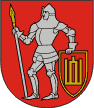 TRAKŲ RAJONO SAVIVALDYBĖS TARYBASPRENDIMASDĖL ATLYGINIMO DYDŽIO NUSTATYMO UŽ VAIKŲ, UGDOMŲ PAGAL IKIMOKYKLINIO IR (AR) PRIEŠMOKYKLINIO UGDYMO PROGRAMAS, IŠLAIKYMĄ TRAKŲ RAJONO SAVIVALDYBĖS MOKYKLOSE TVARKOS APRAŠO TVIRTINIMO2013 m. vasario 28 d. Nr. S1- 45TrakaiVadovaudamasi Lietuvos Respublikos vietos savivaldos įstatymo (Žin., 1994, Nr. 55-1049, 2008, Nr. 113-4290) 6 straipsnio 10 punktu, 16 straipsnio 4 dalimi, 18 straipsnio 1 dalimi, Lietuvos Respublikos švietimo įstatymo (Žin., 1991, Nr. 23-593, 2003, Nr. 63-2853, 2011, Nr. 38-1840) 70 straipsnio 11 dalimi, Lietuvos Respublikos sveikatos apsaugos ministro 2010 m. balandžio 22 d. įsakymu Nr. V-313 „Dėl Lietuvos higienos normos HN 75:2010 „Įstaiga, vykdanti ikimokyklinio ir (ar) priešmokyklinio ugdymo programą. Bendrieji sveikatos saugos reikalavimai“ patvirtinimo (Žin., 2010, Nr. 50-2454), Lietuvos Respublikos  piniginės socialinės paramos nepasiturintiems gyventojams įstatymo (Žin., 2003, Nr. 73-3352; 2006, Nr. 130-4889; 2011, Nr. 86-4144; 2011, Nr. 155-7353) 23 straipsnio 4 dalimi, Lietuvos Respublikos švietimo ir mokslo ministro, Lietuvos Respublikos socialinės apsaugos ir darbo ministro ir Lietuvos Respublikos sveikatos apsaugos ministro 2011 m. lapkričio 4 d. įsakymo Nr. V-2068/A1-467/V-946 „Dėl Kompleksiškai teikiamos švietimo pagalbos, socialinės paramos, sveikatos priežiūros paslaugų ikimokyklinio ir priešmokyklinio amžiaus vaikams ir jų tėvams (globėjams) tvarkos aprašo patvirtinimo“ (Žin., 2011, Nr. 134-6387) 9 punktu, Trakų rajono savivaldybės taryba nusprendžia:1. Patvirtinti Atlyginimo dydžio nustatymo už vaikų, ugdomų pagal ikimokyklinio ir (ar) priešmokyklinio ugdymo programas, išlaikymą Trakų rajono savivaldybės mokyklose tvarkos  aprašą (pridedama). 2. Laikyti netekusiais galios šiuos Trakų rajono savivaldybės tarybos sprendimus:2.1. 2007 m. spalio 25 d. sprendimą Nr. S1-164 „Dėl užmokesčio už vaikų išlaikymą Trakų rajono savivaldybės ugdymo įstaigose tvarkos aprašo patvirtinimo”;2.2. 2007 m. lapkričio 29 d. sprendimą Nr. S1-212 „Dėl Trakų rajono savivaldybės tarybos 2007-10-25 sprendimo ,,Dėl užmokesčio už vaikų išlaikymą Trakų rajono savivaldybės ugdymo įstaigose tvarkos aprašo patvirtinimo“ taikymo Trakų lopšelyje-darželyje  ,,Obelėlė“;2.3. 2009 m. gruodžio 29 d. sprendimą Nr. S1-381 „Dėl Trakų rajono savivaldybės tarybos 2007 m. spalio 25 d sprendimo „Dėl užmokesčio už vaikų išlaikymą Trakų rajono savivaldybės ugdymo įstaigose tvarkos aprašo patvirtinimo“ dalinio pakeitimo‘‘.3. Šio sprendimo nuostatos įsigalioja nuo 2013 m. kovo 1 d.Šis sprendimas gali būti skundžiamas Lietuvos Respublikos administracinių bylų teisenos įstatymo nustatyta tvarka.Savivaldybės meras					Vytautas ZalieckasDalia Dzigienė, tel. (8 528) 55 579, el. p. dalia.dzigiene@trakai.lt                                                                            PATVIRTINTA						Trakų rajono savivaldybės tarybos 						2013 m. vasario 28 d. sprendimu Nr. S1-45DĖL ATLYGINIMO DYDŽIO NUSTATYMO UŽ VAIKŲ, UGDOMŲ PAGAL IKIMOKYKLINIO IR (AR) PRIEŠMOKYKLINIO UGDYMO PROGRAMAS, IŠLAIKYMĄ TRAKŲ RAJONO SAVIVALDYBĖS MOKYKLOSE TVARKOS APRAŠO TVIRTINIMOI. BENDROSIOS NUOSTATOS1. Šis tvarkos aprašas (toliau – Aprašas) reglamentuoja atlyginimo dydžio už vaikų, ugdomų Trakų rajono savivaldybės mokyklose pagal ikimokyklinio ir (ar) priešmokyklinio ugdymo programas, išlaikymą, lengvatų taikymo ir tam būtinų dokumentų pateikimo, atlyginimo mokėjimo sąlygas ir tvarką.2. Aprašas yra parengtas vadovaujantis Lietuvos Respublikos švietimo įstatymu  (Žin., 1991, Nr. 23-593; 2011, Nr. 38-1804), Lietuvos Respublikos socialinės paramos įstatymu (Žin., 2006, Nr. 73-2755; 2008, Nr. 63-2382), Lietuvos Respublikos Vyriausybės 1995 m. rugpjūčio 31 d. nutarimu Nr. 1170 „Dėl užmokesčio už vaikų išlaikymą ikimokyklinėse įstaigose“ (Žin., 1995, Nr. 73-1715; 1999, Nr. 71-2233; 2000, Nr. 2-45, Nr. 58-1727), Lietuvos Respublikos Vyriausybės 1995 m. rugpjūčio 31 d. nutarimu Nr. 1170 „Dėl užmokesčio už vaikų išlaikymą ikimokyklinėse įstaigose“  ir  Lietuvos Respublikos sveikatos apsaugos ministro 2010 m. balandžio 22 d. įsakymu Nr. V-313 „Dėl Lietuvos higienos normos HN 75:2010 „Įstaiga, vykdanti ikimokyklinio ir priešmokyklinio ugdymo programą. Bendrieji sveikatos saugos reikalavimai“ patvirtinimo“.3. Atlyginimas už vaikų, ugdomų pagal ikimokyklinio ir (ar) priešmokyklinio ugdymo programas, išlaikymą (toliau – atlyginimas) susideda iš atlyginimo už maitinimą ir atlyginimo už ugdymo sąlygų tenkinimą:3.1. atlyginimas už maitinimą – išlaidos maisto produktams (įskaitant pridėtinės vertės mokestį), apmokamos tėvų (globėjų), kurių vaikai ugdomi pagal ikimokyklinio ir (ar) priešmokyklinio ugdymo programas;3.2. atlyginimas už ugdymo sąlygų tenkinimą – mokyklos išlaikymo reikmėms, t. y. ugdomosios aplinkos kūrimui, ūkinėms ir higienos priemonėms, smulkiems remonto darbams atlikti, turtui įsigyti, skirtos išlaidos, apmokamos tėvų (globėjų), kurių vaikai ugdomi pagal ikimokyklinio ir (ar) priešmokyklinio ugdymo programas ir kt.II. ATLYGINIMO DYDŽIO NUSTATYMAS1. Vaikų, ugdomų pagal ikimokyklines ir (ar) priešmokyklines ugdymo programas, tėvai (globėjai) moka 100 procentų už maitinimą už kiekvieną vaiko lankytą ir nelankytą nepateisintą dieną.2. Vienos dienos vaiko maitinimo planinė norma: lopšelio grupėse iki 6,00 Lt (pusryčiai – 1,80 Lt, pietūs – 3,00 Lt, pavakariai –  1,20 Lt bei darželio grupėse iki 7,00 Lt (pusryčiai – 2,10 Lt, pietūs – 3,50 Lt, pavakariai – 1,40 Lt). 3. Vaikų, ugdomų pagal ikimokyklines ir (ar) priešmokyklines programas, tėvai (globėjai) turi teisę pasirinkti maitinimų skaičių pagal tai, kiek valandų per dieną vaikas praleidžia mokykloje, arba atsisakyti maitinimo paslaugų, jeigu vaikas mokykloje praleidžia ne daugiau kaip  4 val. per dieną.	4. Už ugdymo sąlygų tenkinimą gali būti taikomas mėnesinis mokestis: 4.1. Mokesčio dydis už ugdymo sąlygų tenkinimą nusprendžiamas Mokyklos taryboje.4.2. Mokestis už ugdymo sąlygų tenkinimą netaikomas vasaros laikotarpiu, kai ikimokyklinio ugdymo įstaiga uždaryta ir tuo atveju, kai vaikas dėl ligos, sanatorinio gydymo nelanko įstaigos 1 mėnesį pateikus pažymą;III. ATLYGINIMO lengvatų taikymas IR TAM BŪTINŲ dokumentų pateikimas7. Atlyginimo už vaiko maitinimą nemoka tėvai (globėjai), jeigu vaikui Trakų r. savivaldybės administracijos direktoriaus įsakymu skiriamas privalomas ikimokyklinis ar priešmokyklinis ugdymas.8. Tėvai (globėjai) atlyginimo nemoka:8.1. pateikus pažymą dėl vaiko ligos, sanatorinio gydymo;8.2. tėvų (globėjų) kasmetinių atostogų metu, pateikus prašymą ir darbovietės pažymą;8.3. vaiko vasaros atostogų metu (birželio–rugpjūčio mėnesiais)  ir mokinių atostogų metu (jeigu ikimokyklinio ugdymo įstaigą lankantis vaikas turi brolių ar seserų, kurie mokosi bendrojo ugdymo mokykloje), pagal mokyklų mokinių atostogų grafiką (tėvams (globėjams) pateikus prašymą); 8.4. motinos (globėjos) nėštumo ir gimdymo atostogų metu, pateikus prašymą ir gydymo įstaigos pažymos kopiją;8.5. tėvų (globėjų) nemokamų atostogų ar prastovų metu, pateikus prašymą ir darbovietės pažymą;8.6. jeigu tėvai (globėjai) dirba pagal kintamą darbo grafiką, pateikus prašymą ir darbovietės pažymą;8.7. paskelbus ekstremalią situaciją, keliančią pavojų ugdytinių gyvybei ar sveikatai, nustačius ypatingąją epideminę situaciją dėl staigaus užkrečiamųjų ligų išplitimo viename ar keliuose administraciniuose teritoriniuose vienetuose, kai žiemą oro temperatūra yra žemesnė kaip – 20° C ir (ar) esant kitoms nepalankioms oro sąlygoms (dėl pūgos nepravažiuojami keliai);8.8. kai mokykla ar grupė uždaroma dėl remonto darbų;8.9. nelaimės šeimoje atvejais (artimųjų mirtis ir pan.), ne ilgiau kaip tris dienas.9. Tėvų (globėjų) prašymu atlyginimo dydis už maitinimą mažinamas 50 procentų, jeigu:9.1. šeima gauna socialinę pašalpą, pateikus iš Trakų rajono savivaldybės administracijos Socialinės paramos ir sveikatos apsaugos skyriaus įrodančius dokumentus (pažyma teikiama  kas tris mėnesius);9.2. vaikas turi tik vieną iš tėvų (vienas iš tėvų miręs, nenurodytas vaiko gimimo liudijime, teismo pripažintas dingusiu be žinios, nežinia, kur esančiu, neveiksniu arba atlieka bausmę įkalinimo įstaigoje, vienam iš tėvų laikinai arba neterminuotai apribota valdžia), pateikus tai patvirtinančius dokumentus;9.3. tėvai augina tris ir daugiau nepilnamečių ir besimokančių vaikų, pateikus šeimos sudėtį ir šeimos pajamas patvirtinančius dokumentus;9.4. vaikui nustatytas neįgalumas, žymūs vystymosi sutrikimai, pateikus įrodančius dokumentus;9.5. vienas iš tėvų atlieka tikrąją karinę tarnybą, pateikus tai patvirtinančią pažymą iš dalinio, kuriame tarnauja;9.6. vaikas auga moksleivių ar studentų šeimoje, kurioje vienas iš tėvų mokosi mokymo įstaigos dieniniame skyriuje, pateikus pažymas apie mokslo tęsimą vasario ir rugsėjo mėnesiais. 10. Tėvams (globėjams) taikoma tik viena, šio Aprašo 9 punkte išvardintos lengvatos, ją tėvai (globėjai) turi pasirinkti ir nurodyti savo prašyme. 11. Tėvai (globėjai) dokumentus, reikalingus atlyginimo už maitinimą lengvatai gauti, kartu su prašymu taikyti lengvatą, pateikia priimant vaiką į grupę arba pasikeitus aplinkybėms. Jie atsako už pateikiamų dokumentų teisingumą. Jei tėvai (globėjai) laiku nepateikia reikiamų dokumentų, atlyginimas skaičiuojamas bendrąja tvarka.IV. BAIGIAMOSIOS NUOSTATOS14. Atlyginimas skaičiuojamas už einamąjį mėnesį.15. Atlyginimas mokamas kiekvieną mėnesį ir turi būti sumokėtas iki kito mėnesio 20 dienos.16. Už mokesčių surinkimą yra atsakingas mokyklos direktorius ar jo įgaliotas asmuo. Jeigu dėl nepateisinamos priežasties atlyginimas nesumokamas ilgiau kaip du mėnesius, mokyklos direktorius turi teisę išbraukti vaiką iš sąrašų, tačiau ne anksčiau kaip praėjus 15 dienų nuo dienos, kai apie tokį sprendimą raštu informavo vaiko tėvus (globėjus).17. Atlyginimo skolos iš tėvų (globėjų) išieškomos Lietuvos Respublikos teisės aktų nustatyta tvarka.18. Aprašas skelbiamas Trakų rajono savivaldybės ir mokyklų, vykdančių ikimokyklinį ir (ar) priešmokyklinį ugdymą, interneto svetainėse.__________________________________